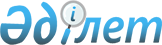 2022-2024 жылдарға арналған Алға ауылдық округінің бюджеті туралыҚызылорда облысы Қазалы аудандық мәслихатының 2021 жылғы 29 желтоқсандағы № 185 шешімі
      "Қазақстан Республикасының Бюджет кодексі" Қазақстан Республикасының 2008 жылғы 4 желтоқсандағы Кодексінің 75-бабының 2-тармағына, "Қазақстан Республикасындағы жергілікті мемлекеттік басқару және өзін-өзі басқару туралы" Қазақстан Республикасының 2001 жылғы 23 қаңтардағы Заңының 6-бабының 2-7-тармағына сәйкес, Қызылорда облысы Қазалы аудандық мәслихаты ШЕШТІ:
      "1. 2022-2024 жылдарға арналған Алға ауылдық округінің бюджеті 1, 2, 3 – қосымшаларға сәйкес, оның ішінде 2022 жылға мынадай көлемдерде бекітілсін:
      1) кірістер – 63561 мың теңге, оның ішінде:
      салықтық түсімдер – 2416 мың теңге;
      салықтық емес түсімдер – 0;
      негізгі капиталды сатудан түсетін түсімдер – 212 мың теңге;
      трансферттер түсімі – 60933 мың теңге;
      2) шығындар – 63561 мың теңге, оның ішінде;
      3) таза бюджеттік кредиттеу – 0;
      бюджеттік кредиттер – 0;
      бюджеттік кредиттерді өтеу – 0;
      4) қаржы активтерімен операциялар бойынша сальдо – 0;
      қаржы активтерін сатып алу – 0;
      мемлекеттің қаржы активтерін сатудан түсетін түсімдер – 0;
      5) бюджет тапшылығы (профициті) – 0;
      6) бюджет тапшылығын қаржыландыру (профицитті пайдалану) – 0;
      қарыздар түсімі – 0;
      қарыздарды өтеу – 0;
      бюджет қаражатының пайдаланылатын қалдықтары – 0.".
      2. 2022 жылға арналған аудандық бюджетте Алға ауылдық округі бюджетіне республикалық бюджет қаражаты есебінен нысаналы трансферттер 4 – қосымшаға сәйкес бекітілсін.
      3. 2022 жылға арналған аудандық бюджетте Алға ауылдық округі бюджетіне облыстық бюджет қаражаты есебінен нысаналы трансферттер 5 – қосымшаға сәйкес бекітілсін.
      4. 2022 жылға арналған аудандық бюджетте Алға ауылдық округі бюджетіне аудандық бюджет қаражаты есебінен нысаналы трансферттер 6 – қосымшаға сәйкес бекітілсін.
      5. Осы шешім 2022 жылғы 1 қаңтардан бастап қолданысқа енгізіледі. 2022 жылға арналған Алга ауылдық округінің бюджеті 2023 жылға арналған Алга ауылдық округінің бюджеті 2024 жылға арналған Алга ауылдық округінің бюджеті 2022 жылға арналған аудандық бюджетте Алға ауылдық округі бюджетіне республикалық бюджет қаражаты есебінен берілетін нысаналы трансферттер 2022 жылға арналған аудандық бюджетте Алға ауылдық округі бюджетіне облыстық бюджет қаражаты есебінен берілетін нысаналы трансферттер 2022 жылға арналған аудандық бюджетте Алға ауылдық округі бюджетіне аудандық бюджет қаражаты есебінен берілетін нысаналы трансферттер
					© 2012. Қазақстан Республикасы Әділет министрлігінің «Қазақстан Республикасының Заңнама және құқықтық ақпарат институты» ШЖҚ РМК
				
      Қазалы аудандық мәслихат хатшысының міндетін уақытша атқарушы 

Ж.Коланова
Қазалы аудандық мәслихатының
2021 жылғы "29" желтоқсандағы
№ 185 шешіміне 1-қосымша
Санаты
Санаты
Санаты
Санаты
Сомасы, мың теңге
Сыныбы
Сыныбы
Сыныбы
Сомасы, мың теңге
Кіші сыныбы
Кіші сыныбы
Сомасы, мың теңге
Атауы
Сомасы, мың теңге
1. Кірістер
63561
1
Салықтық түсімдер
2416
04
Меншiкке салынатын салықтар
2409
1
Мүлiкке салынатын салықтар
126
3
Жер салығы
72
4
Көлiк құралдарына салынатын салық
2211
05
Тауарларға, жұмыстарға және қызметтер көрсетуге салынатын ішкі салықтар
7
3
Табиғи және басқа ресурстарды пайдаланғаны үшін түсетін түсімдер
7
3
Негізгі капиталды сатудан түсетін түсімдер
212
03
Жерді және материалдық емес активтерді сату
212
1
Жерді сату
200
2
Материалдық емес активтерді сату
12
4
Трансферттердің түсімдері
60933
02
Мемлекеттiк басқарудың жоғары тұрған органдарынан түсетiн трансферттер
60933
3
Аудандардың (облыстық маңызы бар қаланың) бюджетінен трансферттер
60933
Функционалдық топ
Функционалдық топ
Функционалдық топ
Функционалдық топ
Бюджеттік бағдарламалардың әкiмшiсi
Бюджеттік бағдарламалардың әкiмшiсi
Бюджеттік бағдарламалардың әкiмшiсi
Бағдарлама
Бағдарлама
Атауы
2. Шығындар
63561
01
Жалпы сипаттағы мемлекеттiк көрсетілетін қызметтер
39265
124
Аудандық маңызы бар қала, ауыл, кент, ауылдық округ әкімінің аппараты
39265
001
Аудандық маңызы бар қала, ауыл, кент, ауылдық округ әкімінің қызметін қамтамасыз ету жөніндегі қызметтер
39265
07
Тұрғын үй-коммуналдық шаруашылық
4387
124
Аудандық маңызы бар қала, ауыл, кент, ауылдық округ әкімінің аппараты
4387
008
Елді мекендердегі көшелерді жарықтандыру
2290
009
Елді мекендердің санитариясын қамтамасыз ету
546
011
Елді мекендерді абаттандыру мен көгалдандыру
1551
08
Мәдениет, спорт, туризм және ақпараттық кеңістiк
19909
124
Аудандық маңызы бар қала, ауыл, кент, ауылдық округ әкімінің аппараты
19909
006
Жергілікті деңгейде мәдени-демалыс жұмысын қолдау
19909
3. Таза бюджеттік кредиттеу
0
Бюджеттік кредиттер
0
Бюджеттік кредиттерді өтеу
0
4. Қаржы активтерімен операциялар бойынша сальдо
0
Қаржы активтерін сатып алу
0
Мемлекеттің қаржы активтерін сатудан түсетін түсімдер
0
5. Бюджет тапшылығы (профициті)
0
6.Бюджет тапшылығын қаржыландыру (профицитін пайдалану)
0Қазалы аудандық мәслихатының
2021 жылғы "29" желтоқсандағы
№ 185 шешіміне 2-қосымша
Санаты
Санаты
Санаты
Санаты
Сомасы, мың теңге
Сыныбы
Сыныбы
Сыныбы
Сомасы, мың теңге
Кіші сыныбы
Кіші сыныбы
Сомасы, мың теңге
Атауы
Сомасы, мың теңге
1. Кірістер
44390
1
Салықтық түсімдер
2394
04
Меншiкке салынатын салықтар
2394
1
Мүлiкке салынатын салықтар
19
3
Жер салығы
159
4
Көлiк құралдарына салынатын салық
2216
4
Трансферттердің түсімдері
41996
02
Мемлекеттiк басқарудың жоғары тұрған органдарынан түсетiн трансферттер
41996
3
Аудандардың (облыстық маңызы бар қаланың) бюджетінен трансферттер
41996
Функционалдық топ
Функционалдық топ
Функционалдық топ
Функционалдық топ
Бюджеттік бағдарламалардың әкiмшiсi
Бюджеттік бағдарламалардың әкiмшiсi
Бюджеттік бағдарламалардың әкiмшiсi
Бағдарлама
Бағдарлама
Атауы
2. Шығындар
44390
1
Жалпы сипаттағы мемлекеттiк көрсетілетін қызметтер
23805
124
Аудандық маңызы бар қала, ауыл, кент, ауылдық округ әкімінің аппараты
23805
001
Аудандық маңызы бар қала, ауыл, кент, ауылдық округ әкімінің қызметін қамтамасыз ету жөніндегі қызметтер
23805
7
Тұрғын үй-коммуналдық шаруашылық
3941
124
Аудандық маңызы бар қала, ауыл, кент, ауылдық округ әкімінің аппараты
3941
008
Елді мекендердегі көшелерді жарықтандыру
1844
009
Елді мекендердің санитариясын қамтамасыз ету
546
011
Елді мекендерді абаттандыру мен көгалдандыру
1551
8
Мәдениет, спорт, туризм және ақпараттық кеңістiк
16644
124
Аудандық маңызы бар қала, ауыл, кент, ауылдық округ әкімінің аппараты
16644
006
Жергілікті деңгейде мәдени-демалыс жұмысын қолдау
16644
3. Таза бюджеттік кредиттеу
0
Бюджеттік кредиттер
0
Бюджеттік кредиттерді өтеу
0
4. Қаржы активтерімен операциялар бойынша сальдо
0
Қаржы активтерін сатып алу
0
Мемлекеттің қаржы активтерін сатудан түсетін түсімдер
0
5. Бюджет тапшылығы (профициті)
0
6.Бюджет тапшылығын қаржыландыру (профицитін пайдалану)
0Қазалы аудандық мәслихатының
2021 жылғы "29" желтоқсандағы
№ 185 шешіміне 3-қосымша
Санаты
Санаты
Санаты
Санаты
Сомасы, мың теңге
Сыныбы
Сыныбы
Сыныбы
Сомасы, мың теңге
Кіші сыныбы
Кіші сыныбы
Сомасы, мың теңге
Атауы
Сомасы, мың теңге
1. Кірістер
44390
1
Салықтық түсімдер
2394
04
Меншiкке салынатын салықтар
2394
1
Мүлiкке салынатын салықтар
19
3
Жер салығы
159
4
Көлiк құралдарына салынатын салық
2216
4
Трансферттердің түсімдері
41996
02
Мемлекеттiк басқарудың жоғары тұрған органдарынан түсетiн трансферттер
41996
3
Аудандардың (облыстық маңызы бар қаланың) бюджетінен трансферттер
41996
Функционалдық топ
Функционалдық топ
Функционалдық топ
Функционалдық топ
Бюджеттік бағдарламалардың әкiмшiсi
Бюджеттік бағдарламалардың әкiмшiсi
Бюджеттік бағдарламалардың әкiмшiсi
Бағдарлама
Бағдарлама
Атауы
2. Шығындар
44390
1
Жалпы сипаттағы мемлекеттiк көрсетілетін қызметтер
23805
124
Аудандық маңызы бар қала, ауыл, кент, ауылдық округ әкімінің аппараты
23805
001
Аудандық маңызы бар қала, ауыл, кент, ауылдық округ әкімінің қызметін қамтамасыз ету жөніндегі қызметтер
23805
7
Тұрғын үй-коммуналдық шаруашылық
3941
124
Аудандық маңызы бар қала, ауыл, кент, ауылдық округ әкімінің аппараты
3941
008
Елді мекендердегі көшелерді жарықтандыру
1844
009
Елді мекендердің санитариясын қамтамасыз ету
546
011
Елді мекендерді абаттандыру мен көгалдандыру
1551
8
Мәдениет, спорт, туризм және ақпараттық кеңістiк
16644
124
Аудандық маңызы бар қала, ауыл, кент, ауылдық округ әкімінің аппараты
16644
006
Жергілікті деңгейде мәдени-демалыс жұмысын қолдау
16644
12
Көлiк және коммуникация
3. Таза бюджеттік кредиттеу
0
Бюджеттік кредиттер
0
Бюджеттік кредиттерді өтеу
0
4. Қаржы активтерімен операциялар бойынша сальдо
0
Қаржы активтерін сатып алу
0
Мемлекеттің қаржы активтерін сатудан түсетін түсімдер
0
5. Бюджет тапшылығы (профициті)
0
6.Бюджет тапшылығын қаржыландыру (профицитін пайдалану)
0Қазалы аудандық мәслихатының
2021 жылғы "29" желтоқсандағы
№ 185 шешіміне 4-қосымша
№
Атауы
Сомасы, мың теңге
Ағымдағы нысаналы трансферттер
5 229
11
Азаматтық қызметшілердің жекелеген санаттарының, мемлекеттік бюджет қаражаты есебінен ұсталатын ұйымдар қызметкерлерінің, қазыналық кәсіпорындар қызметкерлерінің жалақысын көтеруге
3 671
23
Мемлекеттік мәдениет ұйымдарының және архив мекемелерінің басқарушы және негізгі персоналына мәдениет ұйымдарындағы және архив мекемелеріндегі ерекше еңбек жағдайлары үшін лауазымдық айлықақысына қосымша ақылар белгілеуге
1 558Қазалы аудандық мәслихатының
2021 жылғы "29" желтоқсандағы
№ 185 шешіміне 5-қосымша
№
Атауы
Сомасы, мың теңге
Ағымдағы нысаналы трансферттер
6 648
1
Жалақы төлеудің жаңа жүйесі бойынша мемлекеттік қызметшілердің еңбек ақысын ұлғайтуға
6 648Қазалы аудандық мәслихатының
2021 жылғы "29" желтоқсандағы
№ 185 шешіміне 6-қосымша
№
Атауы
Сомасы, мың теңге
Ағымдағы нысаналы трансферттер
6 848
1
Жалақы төлеудің жаңа жүйесі бойынша мемлекеттік қызметшілердің еңбек ақысын ұлғайтуға
6 648
22
"Жергілікті баспа БАҚ арқылы мемлекеттік және орыс тілдерінде әкім қаулыларын, шешімдерін және өзге де нормативтік құқықтық актілерді ресми жариялау, хабарландыру және ақпараттық материалдарды орналастыру" мемлекеттік саясатты жүргізу қызметіне
200